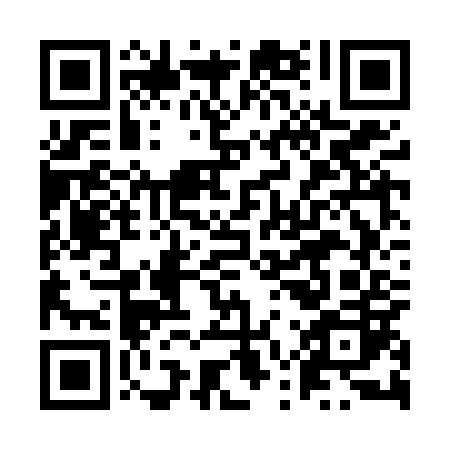 Ramadan times for Kumialtowice, PolandMon 11 Mar 2024 - Wed 10 Apr 2024High Latitude Method: Angle Based RulePrayer Calculation Method: Muslim World LeagueAsar Calculation Method: HanafiPrayer times provided by https://www.salahtimes.comDateDayFajrSuhurSunriseDhuhrAsrIftarMaghribIsha11Mon4:314:316:2412:114:035:595:597:4512Tue4:294:296:2112:114:056:016:017:4713Wed4:264:266:1912:104:066:036:037:4914Thu4:244:246:1712:104:086:056:057:5115Fri4:214:216:1412:104:096:066:067:5316Sat4:194:196:1212:104:116:086:087:5517Sun4:164:166:1012:094:126:106:107:5718Mon4:144:146:0712:094:136:116:117:5919Tue4:114:116:0512:094:156:136:138:0120Wed4:084:086:0312:084:166:156:158:0321Thu4:064:066:0112:084:176:176:178:0522Fri4:034:035:5812:084:196:186:188:0723Sat4:004:005:5612:074:206:206:208:0924Sun3:583:585:5412:074:216:226:228:1125Mon3:553:555:5112:074:236:236:238:1326Tue3:523:525:4912:074:246:256:258:1527Wed3:503:505:4712:064:256:276:278:1728Thu3:473:475:4412:064:276:286:288:1929Fri3:443:445:4212:064:286:306:308:2130Sat3:413:415:4012:054:296:326:328:2331Sun4:384:386:381:055:307:347:349:251Mon4:354:356:351:055:327:357:359:282Tue4:334:336:331:045:337:377:379:303Wed4:304:306:311:045:347:397:399:324Thu4:274:276:281:045:357:407:409:345Fri4:244:246:261:045:377:427:429:376Sat4:214:216:241:035:387:447:449:397Sun4:184:186:221:035:397:457:459:418Mon4:154:156:191:035:407:477:479:449Tue4:124:126:171:025:417:497:499:4610Wed4:094:096:151:025:437:517:519:49